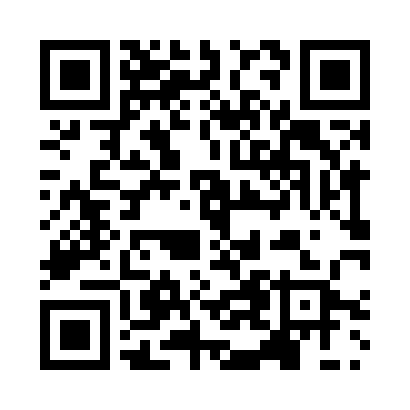 Prayer times for Den Bouw, BelgiumWed 1 May 2024 - Fri 31 May 2024High Latitude Method: Angle Based RulePrayer Calculation Method: Muslim World LeagueAsar Calculation Method: ShafiPrayer times provided by https://www.salahtimes.comDateDayFajrSunriseDhuhrAsrMaghribIsha1Wed3:496:161:405:439:0511:212Thu3:466:141:405:439:0711:243Fri3:436:121:405:449:0911:274Sat3:396:101:405:459:1011:305Sun3:366:091:405:459:1211:336Mon3:326:071:405:469:1311:367Tue3:286:051:405:469:1511:398Wed3:256:031:405:479:1611:439Thu3:256:021:395:489:1811:4610Fri3:246:001:395:489:1911:4711Sat3:235:591:395:499:2111:4812Sun3:235:571:395:499:2311:4813Mon3:225:561:395:509:2411:4914Tue3:215:541:395:519:2511:5015Wed3:215:531:395:519:2711:5016Thu3:205:511:395:529:2811:5117Fri3:205:501:395:529:3011:5218Sat3:195:481:405:539:3111:5219Sun3:195:471:405:539:3311:5320Mon3:185:461:405:549:3411:5321Tue3:185:451:405:549:3511:5422Wed3:175:431:405:559:3711:5523Thu3:175:421:405:569:3811:5524Fri3:175:411:405:569:3911:5625Sat3:165:401:405:579:4111:5626Sun3:165:391:405:579:4211:5727Mon3:165:381:405:589:4311:5828Tue3:155:371:405:589:4411:5829Wed3:155:361:415:599:4511:5930Thu3:155:351:415:599:4711:5931Fri3:145:351:415:599:4812:00